Goran JurićBassAmong plans of young Croation bass Goran Jurić are and his debut in the part of Don Ruy Gomez de Silva in Verdi’s Ernani at Bregenz Festival, Lady Macbeth of the Mtsensk District in concert in Boston, Das Rheingold and Die Zauberflöte in Stuttgart, La Bohème at the Vienna State Opera …Recent highlights include Macbeth at the Irish Blackwater Valley Opera Festival, his debuts in Bologna as Daland in Der fliegende Holländer, in Dresden with Norma, at the Metropolitan Opera in New York in Lady Macbeth of the district of Mzensk and at the Vienna State Opera as Osmin in Die Entführung aus dem Serail.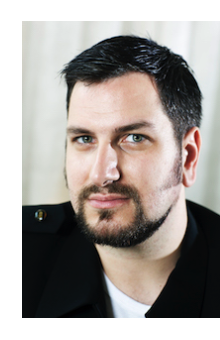 He performed Commendatore in a new production Don Giovanni in Madrid, Prokofiev’s The fiery angel in Rome, Mendoza in Prokofiev’s Betrothal in a Monastery conducted by Daniel Barenboim and directed by Dimitri Tcherniakov at Staatsoper Berlin, Brander in La Damnation de Faust in Rome and in concert performances in Berlin, König Heinrich in Lohengrin in Antwerp and Madrid, Osmin in Toronto, the title role of Rossini’s Mosè in Egitto in Naples and at Bregenz Festival, Sarastro in Die Zauberflöte in Toronto, Florence and Venice, Don Ferrando in Fidelio in Madrid, Sparafucil in Rigoletto in Rome, Colline in La Bohème in Venice and Florence, and Pope in Lady Macbeth of the District of Mzensk in Naples.In the beginning of the 2018/19 season he started a close collaboration with Staatsoper Stuttgart, where he performed, among others, Wotan in Das Rheingold, Hunding in Die Walküre, the water goblin in Rusalka, Philippe in Don Carlos, Pimen in Boris Godunov, König Heinrich, Colline in La Bohème or King Clubs in The Love for Three Oranges.From 2011 to 2017 he belonged to the ensemble of Bayerische Staatsoper in Munich, where he sang, among others, Zuniga in Carmen, Colline, Il Rè in Aida, Banco in Macbeth, Frate in Don Carlo, Capellio in I Capuleti e i Montecchi, Don Fernando in Fidelio, Commendatore, Timur in Turandot, Ferrando in Il Trovatore, Walter Fuerst in Rossini’s Guillaume Tell, Oroveso in Norma, Raimondo in Lucia di Lammermoor or Pope in Lady Macbeth of the Mtsensk District.He works with conductors such as Kirill Petrenko, Marco Armiliato, Bertrand de Billy, Daniele Calligari, Paolo Carignani, Daniele Gatti, Hartmut Haenchen, Vladimir Juriwski, Oksana Lyniv, Zubin Mehta, Riccardo Muti, Kent Nagano, Daniele Rustioni, Robin Ticciati, Juraj Valčuha, Massimo Zanetti or David Zinman.As a concert singer he performed Beethoven IX. in Naples, Kodály’s Te deum Budaváry in Munich, Stravinsky’s Les noces in Zurich, and he was heard as Frère Dominique in Arthur Honegger’s Jeanne d'Arc au Bûcher, as Ivan in B. Šipuš’ Osorski plač, with Schubert's mass in E flat major, Händel's Dettinger Te Deum and Messiah, Charpentier's Te Deum, Mozart's Requiem, Haydn's Nelson Messe, Buxtehude’s Membra Iesu Nostri, Schütz's Musikalische Exequien, and in operatic concerts in Hamburg and Frankfurt.2016 he sang Bauer in Schönberg’s Gurre-Lieder in Munich conducted by Zubin Mehta.Goran Jurić studied singing at the Music Academy of University of Zagreb in the class of Vlatka Oršanić. He took part in several master classes and won awards and prizes at international voice competitions. In summer 2011 he participated in the Young Singers Project of Salzburg Festival07/2023